(Large Print)Springfield Presbyterian Church (USA)7300 Spout Hill Road, Sykesville, MD 21784    410-795-6152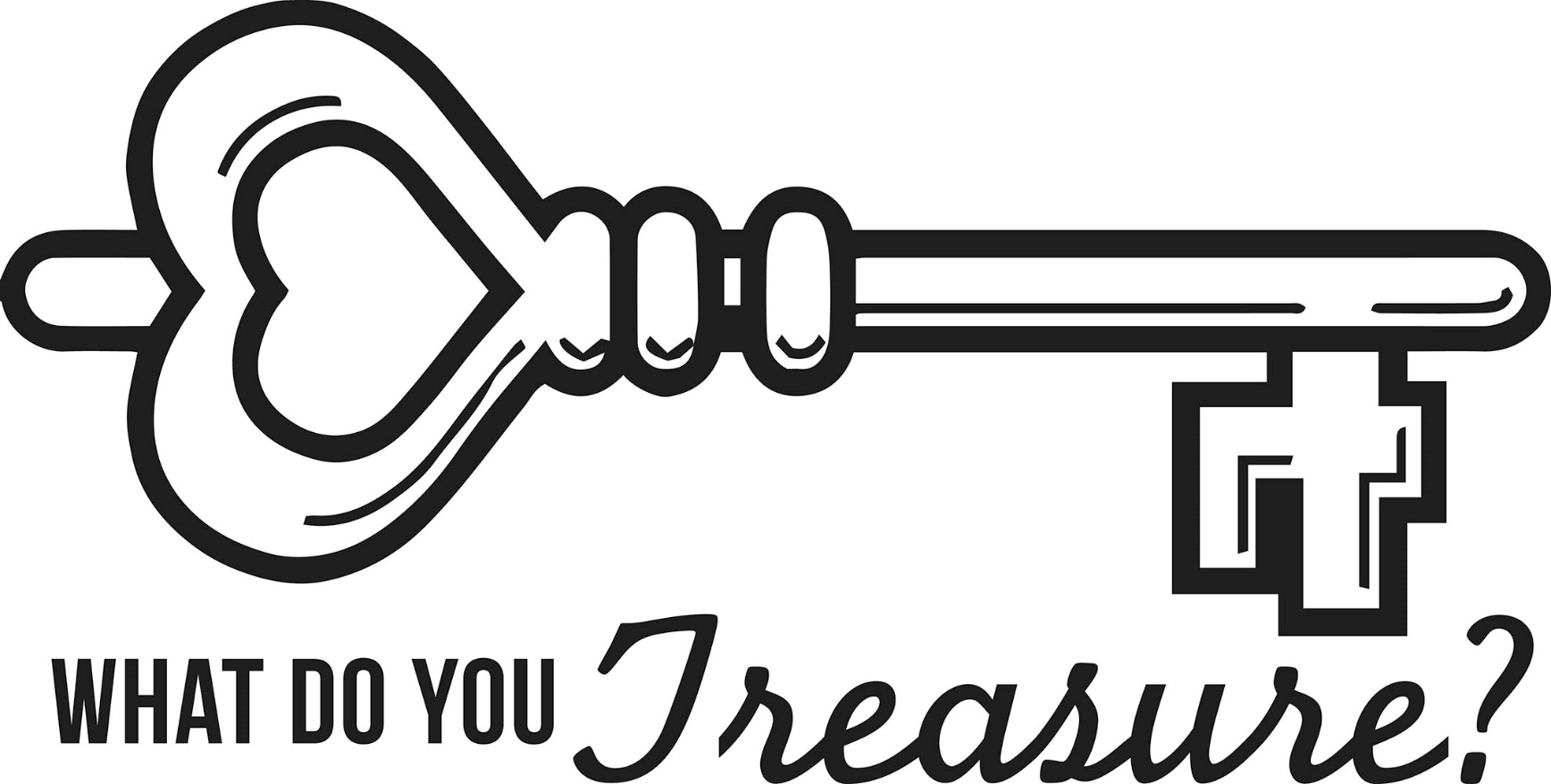 August 4, 2019 - 10:30 am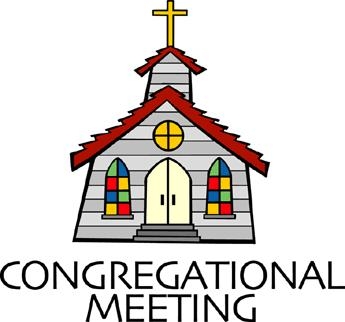 				WELCOME VISITORS!                                                                We're glad you are here! Cards at the ends of each pew are for you to fill out and drop in the Offering Plate.  Please let us know you are visiting, and join us for refreshments and fellowship following the service. The Sanctuary has an induction loop system to assist the hearing impaired. The system will also work on the telephone setting of hearing aids. Springfield Presbyterian Church is rooted in the gospel of Jesus Christ, led by the Holy Spirit, and called to loving relationships through vibrant worship and service. Valuing all people, we are committed to developing disciples and fostering stewardship.PREPARATION FOR THE WORD(* those who are able are invited to stand)PRELUDE	GATHERING OF THE PEOPLEThe Lord be with you!   And also with you!	(Greeting)LIGHTING THE CHRIST CANDLELeader:  Whenever we light this candle we proclaim:People:  Christ is the Light of the world and the center of our lives.CALL TO WORSHIP	Leader: O God, light of the hearts that know you,People: Life of the souls that love you,Leader: Strength of the thoughts that seek you:People: To turn from you is to fall,Leader: To turn to you is to rise,People: And to abide in you is to stand faithful forever.Leader: We come to worship our Holy and Loving God,People: Creator of us and all that lies around us.Leader: We come to speak, to sing, and to join our hearts,ALL: Let us worship our Creator, Redeemer, and Sustaining God. * HYMN 	What Is This PlaceWhat is this place, where we are meeting?Only a house, the earth its floor.Walls and a roof, sheltering people, windows for light, an open door.Yet it becomes a body that lives when we are gathered here,And know our God is near.Words from afar, stars that are falling.Sparks that are sown in us like seed:Names for our God, dreams, signs and wondersSent from the past are what we need.We in this place remember and speak again what we have heard:God’s free redeeming word.And we accept bread at his table, broken and shared, a living sign.Here in this world, dying and living, we are each other’s bread and wineThis is the place where we can receive what we need to increase:God’s justice and God’s peace.PRAYER OF CONFESSION   (Unison)	Gracious God, our sins are too heavy to carry, too real to hide, and too deep to undo. Forgive us for what our lips cannot name and what our hearts can no longer bear. Set us free from a past that we cannot change; open to us a future in which we can be changed and grant us grace to grow more and more in your likeness and image; through Jesus Christ our Lord. Amen.SILENT PRAYERS OF CONFESSION	RESPONSE 		Remember Not, O GodO Lord, our Savior, help, and glorify your name;	Deliver us from all our sins and take away our shame.WORDS OF ASSURANCE	Leader: Take comfort in the assurance that even those things that are hidden from memory, or are too deep for words, are not beyond God’s forgiving love.People: We take hold of this forgiveness and live our lives in the Spirit of Christ. Alleluia. Amen.* MUSICAL RESPONSE OF PRAISE	   Great Is Thy FaithfulnessGreat is thy faithfulness! Great is thy faithfulness! Morning by morning new mercies I see. All I have needed thy hand hath provided. Great is thy faithfulness Lord unto me.* THE PEACE      The peace of Christ be with you!  And also with you!			(You may greet those around you.)* RESPONSE                        Here I Am, Lord    	Here I am, Lord, Is it I, Lord? I have heard you calling in the night.	I will go, Lord, if you lead me. I will hold your people in my heart.THE PROCLAMATION OF THE WORDPRAYER OF ILLUMINATIONLeader:  Guide us, O God, by your Word and Spirit, that in your light we may see light, in your truth find freedom, and in your will discover your peace, through Jesus Christ our Lord.People: Amen.FIRST SCRIPTURE LESSON	Psalm 107:1-9, 431 O give thanks to the Lord, for he is good; for his steadfast love endures for ever. 2 Let the redeemed of the Lord say so, those he redeemed from trouble 3 and gathered in from the lands, from the east and from the west, from the north and from the south. 4 Some wandered in desert wastes, finding no way to an inhabited town; 
5 hungry and thirsty, their soul fainted within them. 6 Then they cried to the Lord in their trouble, and he delivered them from their distress; 
7 he led them by a straight way, until they reached an inhabited town. 
8 Let them thank the Lord for his steadfast love, for his wonderful works to humankind. 9 For he satisfies the thirsty, and the hungry he fills with good things. 43 Let those who are wise give heed to these things and consider the steadfast love of the Lord. SECOND SCRIPTURE LESSON	 	Luke 12:13-2113Someone in the crowd said to him, ‘Teacher, tell my brother to divide the family inheritance with me.’ 14But he said to him, ‘Friend, who set me to be a judge or arbitrator over you?’ 15And he said to them, ‘Take care! Be on your guard against all kinds of greed; for one’s life does not consist in the abundance of possessions.’ 16Then he told them a parable: ‘The land of a rich man produced abundantly. 17And he thought to himself, “What should I do, for I have no place to store my crops?” 18Then he said, “I will do this: I will pull down my barns and build larger ones, and there I will store all my grain and my goods. 19And I will say to my soul, Soul, you have ample goods laid up for many years; relax, eat, drink, be merry.” 20But God said to him, “You fool! This very night your life is being demanded of you. And the things you have prepared, whose will they be?” 21So it is with those who store up treasures for themselves but are not rich towards God.’ 	Leader:  Hear what the Spirit is saying to the Church.	All:  Thanks be to God.TIME WITH YOUNG PEOPLESERMON	KonMari-ing Your Treasures		Rev. Becca CrateTHE RESPONSE TO THE WORD* HYMN 	For Everyone BornFor everyone born, a place at the table,
for everyone born, clean water and bread,
a shelter, a space, a safe place for growing,
for everyone born, a star overhead,Refrain:
and God will delight when we are creators
of justice and joy, compassion and peace:
yes, God will delight when we are creators
of justice, justice and joy!For woman and man, a place at the table,
revising the roles, deciding the share,
with wisdom and grace, dividing the power,
for woman and man, a system that's fair, [Refrain]For young and for old, a place at the table,
a voice to be heard, a part in the song,
the hands of a child in hands that are wrinkled,
for young and for old, the right to belong, [Refrain]For just and unjust, a place at the table,
abuser, abused, with need to forgive,
in anger, in hurt, a mindset of mercy,
for just and unjust, a new way to live, [Refrain]For everyone born, a place at the table,
to live without fear, and simply to be,
to work, to speak out, to witness and worship,
for everyone born, the right to be free, [Refrain]THE COMMUNION OF THE PEOPLEINVITATIONTHE GREAT PRAYER OF THANKSGIVING	Leader: The Lord be with you.	People: And also with you.	Leader:  Lift up your hearts.		People: We lift them up to the Lord.	Leader: Let us give thanks to the Lord our God.	People: It is right to give our thanks and praise.      	[The Pastor continues… “…who forever sing to the glory of your name.”]IN PRAISE OF GOD		Tune #552	Holy, holy, holy, Lord, God of Power and might.Heaven and earth are full of your glory, Hosanna in the highest!Blessed is He who comes in the name of the Lord.Hosanna in the highest, hosanna in the highest.      	[The Pastor continues… “…proclaim the One crucified and risen...”]IN PRAISE OF CHRIST	Tune #553	Christ has died; Christ is risen; Christ will come again.	Christ has died; Christ is risen; Christ will come again.PASTORAL PRAYER AND THE LORD’S PRAYER	“For this I pray to God.” / “For this I give thanks to God.”	Congregational Response: “Hear our prayer, O God.”WORDS OF INSTITUTIONSHARING OF THE MEALPRAYER OF DEDICATION (Unison)Dear God, take us out to live as changed people because we have shared the living bread and cannot remain the same. Ask much of us, expect much from us, enable much by us, encourage many through us. So, Lord, may we live to your glory, both as inhabitants of the earth, and citizens of the commonwealth of Heaven. Through Christ, with Christ, in Christ, in the unity of the Holy Spirit, all glory and honor are yours, almighty God, now and forever. Amen.“FOUR FOR FOUR” PRESENTATION	Rev. Dr. Jonathan ReininkPRESENTATION OF TITHES AND OFFERINGS       OFFERTORY	* SONG OF THANKS 	As Those of Old Their Firstfruits Brought   	  In gratitude and humble trust we bring our best today,To serve your cause and share your love with all along life’s way.O God who gave yourself to us in Jesus Christ your Son,Help us to give ourselves each day until life’s work is done.       * PRAYER OF DEDICATION* HYMN		We All Are One in MissionWe all are one in mission; we all are one in call,
Our varied gifts united by Christ, the Lord of all.
A single, great commission compels us from above
To plan and work together that all may know Christ's love.We all are called for service to witness in God's name.
Our ministries are different; our purpose is the same:
To touch the lives of others by God's surprising grace,
So every folk and nation may feel God's warm embrace.Now let us be united and let our song be heard.
Now let us be a vessel for God's redeeming word.
We all are one in mission; we all are one in call,
Our varied gifts united by Christ, the Lord of all.* CHARGE AND BENEDICTION   Leader: As we have been fed at this table,People: We go to feed the hungry.Leader: As we have been received,People: We go and give to those in need.Leader: As we have heard,People: We go to proclaim.Leader: Let us be your people,People: Alive and working in your world. Alleluia. Amen.* UNISON AMEN	POSTLUDEAssisting in Worship:    We appreciate those who serve:					Today 8/4			Next Week 8/11Sunday Opener 		Bob Rogers			Barbara CornellGreeters & Ushers   	Jim Wise &			Sandy Newsome &					Connie Robinson		Martha StreakerLay Leader			Tony Caviglia			Max CarrollChildren’s Activity		Connie Robinson		Connie RobinsonFellowship		Jennifer Wise			Linda CavigliaCommunion Servers Today: (Intinction)1.  Barbara Nickell		3.  Kathy Russ2.  Linda Caviglia		4.  Bob StepplingSunday August 11 LectionaryIsaiah 1:1, 10-20; Psalm 50:1-8, 22-23; Hebrews 11:1-3, 8-16;Luke 12:32-40Church Attendance:	July 21 – 24		July 28 - 35Church Cleaning:	  	August 9, 10 or 11 – Deb & Charlie SperlingHappy Birthday!		August 10 – Phoebe KlassHappy Anniversary!	August 6 – Bob & Diana StepplingAnnouncementsPresbyterian Mission Agency: Today we welcome the Rev. Dr. Jonathan Reinink, Church Support Associate of the Presbyterian Mission Agency who will present SPC with a “Four for Four” certificate for our participation in the four Churchwide Special Offerings for 19 years!Town Hall: Join us for a Town Hall in the Sanctuary on Wednesday, August 7 at 7:00 pm to share ideas about how to serve and make a tangible plan on a way to respond to the refugee crisis.Red Cross Blood Drive:  Wesley Freedom United Methodist Church is hosting a Red Cross blood drive on August 10 from 7:30 am to 1:00 pm at 961 Johnsville Road in Eldersburg.Interested in trying out bell ringing?  Linda Caviglia is holding  introductory bell sessions TODAY and on August 18 from 9:15 to 10:00 am. There is a signup sheet on the bulletin board in the Narthex if you are interested (Fall 2019 going into 4th grade and up).Summer Music for Worship: If you'd like to share some of your musical talents (all levels of accomplishment) over the summer while the choir and bell choir take a rest, we'd love to have you participate.  There is a sign-up sheet in the Narthex for each Sunday over the summer.  Please talk with Linda Caviglia about your thoughts/plans if you need Aaron to accompany you, or would like some other "backup" music.Blessing Bags are in the Narthex. Please feel free to pick up a few. Handing one out to someone in need gives you a very real way to meet their immediate needs by providing them with some basic supplies.Weekly Announcements: If you have an announcement to include with next week’s bulletin, please call the Office at 410-795-6152 or email to spc.office@verizon.net by Wednesday each week.Prayers & Thanksgivings~	Prayers for St. Andrew’s of Mt. Airy from our Ministry Group.The Congregational Care team wants to know what YOU or someone you know needs...a visit...a call...a meal. Please contact Diana Steppling or Connie Robinson.Today:	Sunday August 4		10:30 am	Worship		11:30 am	FellowshipThis Week:	Wednesday August 7		7:00 pm		Town Hall (Sanctuary)	Saturday August 10		7:30 am – 1:00 pm – Wesley Freedom Blood DriveLooking Ahead:	Sunday August 11		10:30 am	Worship		11:30 am	Fellowship	Monday August 12		7:00 pm		HeadHuggers (Manse)	Wednesday August 14		7:00 pm		Mission Committee Meeting (Manse)	Friday August 16		7:00 pm		Family Game Night      Office Hours:  Tuesday, Wednesday, Friday  9:00 am - 3:00 pm